О признании утратившими силунекоторых нормативных правовых актовАдминистрация Смоленской области п о с т а н о в л я е т:1. Признать утратившими силу:- постановление Администрации Смоленской области от 17.06.2005 № 166 «Об утверждении перечня гарантированных государством социальных услуг, предоставляемых гражданам пожилого возраста и инвалидам в областной государственной системе социальных служб»;- постановление Администрации Смоленской области от 28.06.2005 № 185 «О плате за стационарное социальное обслуживание граждан пожилого возраста и инвалидов в областных государственных учреждениях социального обслуживания»;- постановление Администрации Смоленской области от 28.06.2005 № 195 «Об утверждении стандартов качества бюджетных услуг в области социальной политики, предоставляемых за счет средств областного бюджета населению Смоленской области»;- постановление Администрации Смоленской области от 07.06.2006 № 213 «О внесении изменений в постановление Администрации Смоленской области от 28.06.2005 № 185»;- постановление Администрации Смоленской области от 28.07.2009 № 434 «О внесении изменений в постановление Администрации Смоленской области от 28.06.2005 № 185»;- постановление Администрации Смоленской области от 22.12.2010 № 804 «Об утверждении Положения о порядке предоставления социальных услуг бесплатно и за плату в областной государственной системе социальных служб»;- постановление Администрации Смоленской области от 16.04.2012 № 265 «О внесении изменений в постановление Администрации Смоленской области от 28.06.2005 № 185»;- постановление Администрации Смоленской области от 06.07.2012 № 406 «Об утверждении Положения о порядке и условиях социального обслуживания на дому граждан пожилого возраста и инвалидов»;- постановление Администрации Смоленской области от 14.08.2012 № 547 «Об утверждении Порядка направления граждан пожилого возраста, инвалидов и лиц без определенного места жительства и занятий на социальное обслуживание в областные государственные стационарные учреждения социального обслуживания»;- постановление Администрации Смоленской области от 14.08.2012 № 548 «Об утверждении Порядка направления детей, находящихся в трудной жизненной ситуации, на социальное обслуживание в областные государственные бюджетные учреждения социального обслуживания семьи и детей»;- постановление Администрации Смоленской области от 17.09.2012 № 638 «О внесении изменений в постановление Администрации Смоленской области от 28.06.2005 № 185»;- постановление Администрации Смоленской области от 12.10.2012 № 745 «Об утверждении Административного регламента предоставления Департаментом Смоленской области по социальному развитию государственной услуги «Направление граждан пожилого возраста, инвалидов и лиц без определенного места жительства и занятий на социальное обслуживание в областные государственные стационарные учреждения социального обслуживания»;- постановление Администрации Смоленской области от 30.10.2012 № 818 «О внесении изменений в Положение о порядке и условиях социального обслуживания на дому граждан пожилого возраста и инвалидов»;- постановление Администрации Смоленской области от 14.11.2012 № 868 «О внесении изменений в Порядок направления детей, находящихся в трудной жизненной ситуации, на социальное обслуживание в областные государственные бюджетные учреждения социального обслуживания семьи и детей»;- постановление Администрации Смоленской области от 16.11.2012 № 877 «О внесении изменений в постановление Администрации Смоленской области от 28.06.2005 № 185»;- постановление Администрации Смоленской области от 18.12.2012 № 1004 «Об утверждении Административного регламента предоставления Департаментом Смоленской области по социальному развитию государственной услуги «Направление граждан пожилого возраста и инвалидов в комплексные центры социального обслуживания населения для зачисления на социальное обслуживание на дому»;- постановление Администрации Смоленской области от 18.01.2013 № 10 «О внесении изменения в Положение о порядке предоставления социальных услуг бесплатно и за плату в областной государственной системе социальных служб»;- постановление Администрации Смоленской области от 31.01.2013 № 38 «Об утверждении областных государственных стандартов социального обслуживания, предоставляемого комплексными центрами социального обслуживания населения»;- постановление Администрации Смоленской области от 14.02.2013 № 75 «Об утверждении областного государственного стандарта социального обслуживания, предоставляемого социально-реабилитационными центрами для несовершеннолетних, и областного государственного стандарта социального обслуживания, предоставляемого реабилитационными центрами для детей с ограниченными возможностями и инвалидов молодого возраста от 18 до 23 лет и домами-интернатами для умственно отсталых детей и инвалидов молодого возраста от 18 до 23 лет»;- постановление Администрации Смоленской области от 12.03.2013 № 146 «Об утверждении областных государственных стандартов социального обслуживания, предоставляемого стационарными учреждениями социального обслуживания»;- постановление Администрации Смоленской области от 05.04.2013 № 233 «О признании утратившим силу подпункта 4 пункта 5.2 раздела 5 Административного регламента предоставления Департаментом Смоленской области по социальному развитию государственной услуги «Направление граждан пожилого возраста и инвалидов в комплексные центры социального обслуживания населения для зачисления на социальное обслуживание на дому»;- постановление Администрации Смоленской области от 29.04.2013 № 321 «О внесении изменений в постановление Администрации Смоленской области от 28.06.2005 № 185»;- постановление Администрации Смоленской области от 13.05.2013 № 355 «Об утверждении Административного регламента предоставления Департаментом Смоленской области по социальному развитию государственной услуги «Направление детей, находящихся в трудной жизненной ситуации, на социальное обслуживание в областные государственные бюджетные учреждения социального обслуживания семьи и детей»;- постановление Администрации Смоленской области от 19.07.2013 № 574 «О внесении изменений в постановление Администрации Смоленской области от 28.06.2005 № 185»;- постановление Администрации Смоленской области от 13.08.2013 № 632 «О внесении изменений в Порядок направления детей, находящихся в трудной жизненной ситуации, на социальное обслуживание в областные государственные бюджетные учреждения социального обслуживания семьи и детей»;- постановление Администрации Смоленской области от 01.10.2013 № 730 «О внесении изменения в постановление Администрации Смоленской области от 28.06.2005 № 185»;- постановление Администрации Смоленской области от 14.10.2013 № 779 «О внесении изменений в Административный регламент предоставления Департаментом Смоленской области по социальному развитию государственной услуги «Направление детей, находящихся в трудной жизненной ситуации, на социальное обслуживание в областные государственные бюджетные учреждения социального обслуживания семьи и детей»;- постановление Администрации Смоленской области от 22.11.2013 № 940 «О внесении изменения в постановление Администрации Смоленской области от 28.06.2005 № 185»;- постановление Администрации Смоленской области от 05.02.2014 № 47 «О внесении изменения в Положение о порядке и условиях социального обслуживания на дому граждан пожилого возраста и инвалидов»;- постановление Администрации Смоленской области от 05.02.2014 № 51 «О внесении изменения в Порядок направления граждан пожилого возраста, инвалидов и лиц без определенного места жительства и занятий на социальное обслуживание в областные государственные стационарные учреждения социального обслуживания»;- постановление Администрации Смоленской области от 05.02.2014 № 56 «О внесении изменений в постановление Администрации Смоленской области от 14.02.2013 № 75»;- постановление Администрации Смоленской области от 25.03.2014 № 201 «О внесении изменения в областной государственный стандарт социального обслуживания, предоставляемого реабилитационными центрами для детей и подростков с ограниченными возможностями и детскими домами-интернатами для умственно отсталых детей»;- постановление Администрации Смоленской области от 04.04.2014 № 230 «О внесении изменений в областной государственный стандарт социального обслуживания, предоставляемого отделениями временного проживания граждан пожилого возраста и инвалидов комплексных центров социального обслуживания населения»;- постановление Администрации Смоленской области от 21.05.2014 № 369 «О внесении изменения в перечень гарантированных государством социальных услуг, предоставляемых гражданам пожилого возраста и инвалидам в областной государственной системе социальных служб»;- постановление Администрации Смоленской области от 11.08.2014 № 567 «О внесении изменений в Положение о порядке предоставления социальных услуг бесплатно и за плату в областной государственной системе социальных служб»;- постановление Администрации Смоленской области от 11.08.2014 № 568 «О внесении изменений в постановление Администрации Смоленской области от 28.06.2005 № 185»;- постановление Администрации Смоленской области от 09.09.2014 № 627 «О внесении изменений в перечень гарантированных государством социальных услуг, предоставляемых гражданам пожилого возраста и инвалидам в областной государственной системе социальных служб»;- постановление Администрации Смоленской области от 08.10.2014 № 694 «О внесении изменений в областной государственный стандарт социального обслуживания, предоставляемого реабилитационными центрами для детей и подростков с ограниченными возможностями и детскими домами-интернатами для умственно отсталых детей».2. Настоящее постановление вступает в силу с 1 января 2015 года.ГубернаторСмоленской области                                                                               А.В. Островский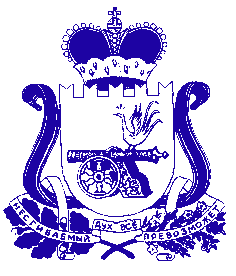 АДМИНИСТРАЦИЯ СМОЛЕНСКОЙ ОБЛАСТИП О С Т А Н О В Л Е Н И Еот  30.12.2015  № 957 